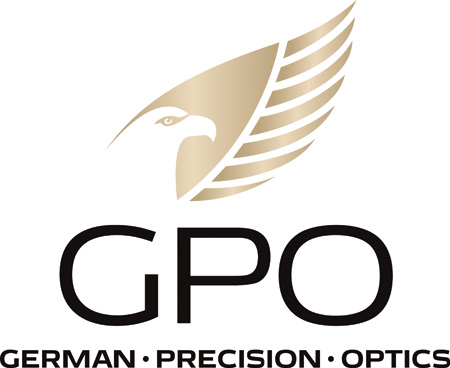 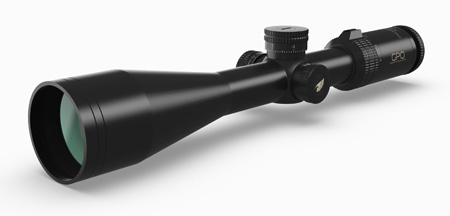 Passion 4X 6-24x50German Precision Optics USA Introduces PassionTM  4X Riflescope Line RICHMOND, Va. (Nov. 20, 2018) — German Precision Optics (GPO), USA has introduced the Passion 4X premium riflescope line. German designed and engineered, these scopes bring quality and value together in a scope line that offers higher magnification and large low-light objective lenses. The Passion 4x riflescopes are built on a 30 mm machined aluminum main tubes and are available in either 6-24x50 or 3-12x56. The Passion 3-12x56 is available with or without the GPO proprietary iControlTM illumination on the G4 reticle. The G4i fiber-optic illumination technology system automatically powers down the illumination when the electronic module has been stationary for more than 3 hours and alerts the user when the battery has only 15 percent remaining life. The 3-12x56 is the perfect scope for low-light conditions. The new 6-24X50 30mm scope offers an excellent range of adjustment, a custom MOA ballistic reticle and a custom Kenton turret made for your favorite caliber, making it the perfect scope for long-range shooting.For optimum light transmission, both riflescopes feature double HD glass and the proprietary GPOBrightTM lens-coating technology. Second focal-plane scopes, the Passion 4x line reticles will remain the same size throughout all magnifications. Additionally, the solid, one-piece dust-proof, waterproof, nitrogen-filled riflescope bodies offer constant point of impact and the ultimate in strength and durability. All GPO products purchased in the USA include the GPO, USA’s Spectacular Lifetime WarrantyTM. Full details of this warranty can be found at www.gpo-usa.com.About GPO USAGerman Precision Optics was founded on the premise that design, engineering and quality management is 100 percent controlled in Germany to its strictest standards, yet products can be produced at some of the largest production facilities around the world. This unique corporate structure allows GPO to offer the highest quality products with better features at a significantly better price. The company is 100% confident that all of its products will not only function perfectly but will exceed all expectations. Therefore, GPO, USA has created an industry-leading Spectacular Lifetime Warranty™. With outstanding professional service, GPO USA will take care of its products before, during, and after the purchase at no charge - EVER. Founded in 2016, GPO has it US headquarters in Richmond, Va. For more information on GPO US visit www.gpo-usa.com or call 844-MY BINOS (844-692-4667.)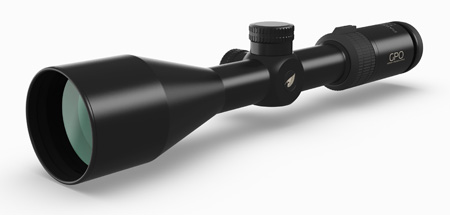 Passion 4X 3-12x56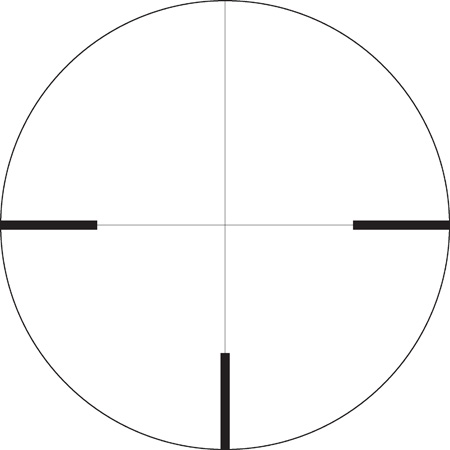 G4 Reticle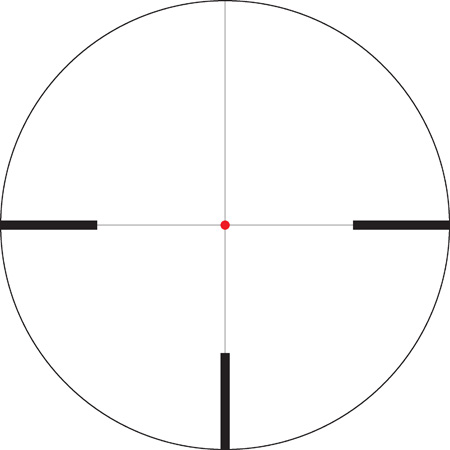 G4i Illuminated Reticle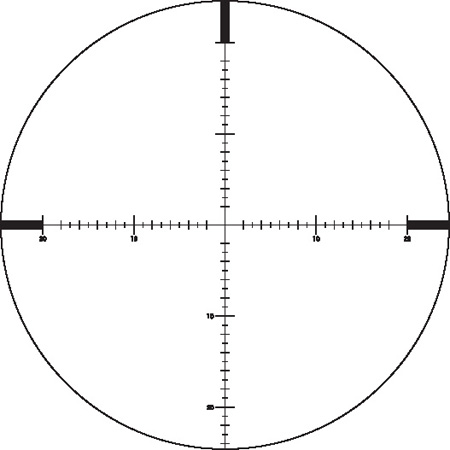 MOA ReticleEditorial Contact:Karen Lutto (830) 755-4308karen@hunteroc.comMike Nischalke (703) 380-3595mike@hunteroc.comHOC Website: www.hunteroc.comNEWS RELEASEFOR IMMEDIATE RELEASEGPO RIFLESCOPE TECHNICAL SPECIFICATIONSGPO RIFLESCOPE TECHNICAL SPECIFICATIONSPASSION 4XPASSION 4XPASSION 4XPASSION 4XPASSION 4XPASSION 4XOptical parameterDescriptionValue3-12x563-12x563-12x56i3-12x56i6-24x506-24x50MinMaxMinMaxMinMaxMagnification3x12x3x12x6x24xMagnification3x12x3x12x6x24xField of View (FOV)ft/100y37143714175Field of View (FOV)ft/100y37143714175Field of View (FOV)m/100m12.24.612.24.65.51.5Field of View (FOV)m/100m12.24.612.24.65.51.5Objective diameterEffective diametermm565656565050Objective diameterEffective diametermm565656565050Exit pupil diameterMeasurement of the pupillary ocular beammm18.74.718.74.78.32.1Exit pupil diameterMeasurement of the pupillary ocular beammm18.74.718.74.78.32.1Eye ReliefFrom the last optical surfaceinches3.53.53.53.544Eye ReliefFrom the last optical surfaceinches3.53.53.53.544Eye ReliefFrom the last optical surfacemm90909090100100Eye ReliefFrom the last optical surfacemm90909090100100Focal planeF2 - non-magnifying reticle
F1 - magnifying reticleF2F2F2F2F2F2Focal planeF2 - non-magnifying reticle
F1 - magnifying reticleF2F2F2F2F2F2Travel value per click1 Click = x / 100yinches.36".36".36".36".25" (1/4").25" (1/4")Travel value per click1 Click = x / 100yinches.36".36".36".36".25" (1/4").25" (1/4")Travel value per click1 Click = x / 100mcm11110.630.63Travel value per click1 Click = x / 100mcm11110.630.63Elevation range total100yinches525252527070Elevation range total100mcm145145145145190190Elevation range total100mcm145145145145190190Windage range total100yinches525252525151Windage range total100yinches525252525151Windage range total100mcm145145145145140140Windage range total100mcm145145145145140140Parallax compensationParallax free at x distance100m100m100m100m25yds to infinity25yds to infinityParallax compensationParallax free at x distance100m100m100m100m25yds to infinity25yds to infinityTransmission DaylightISO 14490-5:200590.00%90.00%90.00%90.00%90.00%90.00%Transmission DaylightISO 14490-5:200590.00%90.00%90.00%90.00%90.00%90.00%HeightWithout covers inches1.91.91.91.92.62.6HeightWithout covers inches1.91.91.91.92.62.6HeightWithout covers mm49.349.349.349.366.366.3HeightWithout covers mm49.349.349.349.366.366.3WidthWithout covers inches2.82.8333.23.2WidthWithout covers inches2.82.8333.23.2WidthWithout covers mm7272757582.582.5WidthWithout covers mm7272757582.582.5LengthMeasured at outside diameterinches13.413.413.413.415.415.4LengthMeasured at outside diameterinches13.413.413.413.415.415.4LengthMeasured at outside diametermm340340340340390390LengthMeasured at outside diametermm340340340340390390Tube diameterWidth of main tubeinch or mm303030303030Tube diameterWidth of main tubeinch or mm303030303030Mechanical outer diameterObjective end of scopemm686868685858Mechanical outer diameterObjective end of scopemm686868685858Mechanical outer diameterOcular end of scopemm434343434343Mechanical outer diameterOcular end of scopemm434343434343WeightWithout covers ounces22.622.623.323.327.227.2WeightWithout covers ounces22.622.623.323.327.227.2WeightWithout covers grams640640660660770770WeightWithout covers grams640640660660770770TurretsTypePassionTracPassionTracPassionTracPassionTracMOA targetMOA targetTurretsTypePassionTracPassionTracPassionTracPassionTracMOA targetMOA targetReticle OptionsG4 = German #4
G4i = German #4 illuminated
HS(i) = Horseshoe illuminatedG4G4G4iG4iMOAMOAReticle OptionsG4 = German #4
G4i = German #4 illuminated
HS(i) = Horseshoe illuminatedG4G4G4iG4iMOAMOA